●●令和5年5月●●　	　　　　　　　　　　　　　　　　　　　　　　　　　　空知教育センター広報Ｉ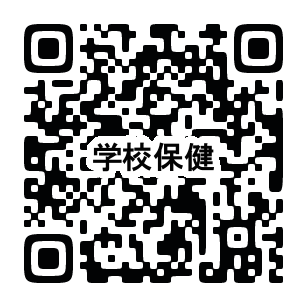 ●●日程調整中の「学校保健」の開催日が決まりましたので、お知らせします●●■FAX又はメールで申込する方は、下記に必要事項を記入のうえ送信願います。■Google Formからの申込は、右上QRコードを読み込み送信願います。■申し込みは、開催日の1週間前までに送信願います。■FAX申込の方は、このまま切り取らずに送信して下さい。------------------------------------------------------------------------------------------------------------空知教育センター宛 　　　　　　　　　　　　　　(FAX:0125-22-1372)送信日　　月　　日空知教育センター研修講座「学校保健」参加申込書《学校名：　　　　　　　　　》　お知らせ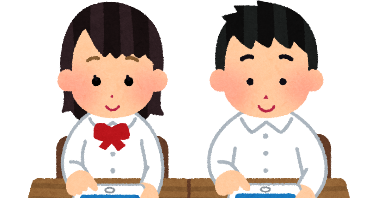 　　　　　　　　　　　　　　　　　　この広報の記載事項へのお問い合わせは、下記にご連絡下さい。　　　　　　　　　　　　　　　　　　　空知教育センター　0125-22-1371　担当：佐藤まで　参加者職・氏名　　　　　　　              　ふりがな(職：　　　　)　　氏　名　　　　　　　　　　　　　　